	АДМИНИСТРАЦИЯ	ПОГРАНИЧНОГО   МУНИЦИПАЛЬНОГО   ОКРУГА                                       ПРИМОРСКОГО  КРАЯ                                           ПОСТАНОВЛЕНИЕ            18.03.2022                                  п. Пограничный                                                   №   341О внесении изменений в Положение об оплате труда работников муниципальных образовательных организаций Пограничного муниципального округа, утвержденное постановлением Администрации Пограничного муниципального округа от 30.10.2020 № 284На основании Федерального закона от 06.10.2003 № 131-ФЗ «Об общих принципах организации местного самоуправления в Российской Федерации», Трудового кодекса Российской Федерации, Устава Пограничного муниципального округа, в целях упорядочения и совершенствования системы оплаты труда работников муниципальных образовательных организаций Пограничного муниципального округа Администрация Пограничного муниципального округаПОСТАНОВЛЯЕТ:Внести следующие изменения в Положение об оплате труда работников муниципальных образовательных организаций Пограничного муниципального округа, утвержденное постановлением Администрации Пограничного муниципального округа  от 30.10.2020 № 284 (далее - Положение):1.1. Подпункт 2.3.1 пункта II «Порядок и условия оплаты труда педагогических работников муниципальных образовательных организаций Пограничного муниципального округа» Положения изложить в новой редакции: «К окладам педагогических работников, установленным по ПКГ, могут устанавливаться повышающие коэффициенты за квалификационную категорию не выше следующих значений:- за высшую квалификационную категорию - 25%;- за первую квалификационную категорию - 15%;- за соответствие занимаемой должности – 2%»;                          2. Настоящее постановление вступает в силу с 01.04.2022.                          3. Постановление    разместить   на  официальном  сайте  Администрации  и Думы                                     Пограничного муниципального округа.                   4.  Контроль   за  исполнением  постановления  возложить  на   советника  главы              Администрации по социальной политике В.А. Шарову.Глава Администрации             муниципального округа                                                                              О.А. АлександровН.П. Прокопец22-8-01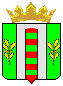 